МИНИСТЕРСТВО ОБРАЗОВАНИЯ И НАУКИ РФФедеральное государственное автономноеобразовательное учреждение высшего образования«Национальный исследовательский Нижегородский государственный университет им. Н.И. Лобачевского»Институт экономики и предпринимательстваЮ.В. ЗахароваТ.А. НестероваО.В. Трофимов Методические указания по выполнению самостоятельной работы в период прохождения практики по получению профессиональных умений и опыта профессиональной деятельности (исследовательская практика)     Содержание1. Содержание и характеристика исследовательской практики как вида учебной деятельности	22.Этапы выполнения самостоятельной работы обучающегося	43. Форма отчетности по итогам прохождения практики	54. Учебно-методическое и информационное обеспечение	7Приложения	8Содержание и характеристика педагогической практики как вида учебной деятельностиИсследовательская практика – вид учебной работы, направленный на расширение и закрепление теоретических и практических знаний, полученных аспирантами в процессе обучения. Программа исследовательской практики связана с тематикой научно-исследовательских работ, проводимых на выпускающих кафедрах.Целью исследовательской практики является подготовка аспирантов к осуществлению профессиональной исследовательской деятельности; систематизация, расширение и закрепление профессиональных знаний и умений; формирование исследовательской культуры.Задачи практики:формирование навыков проведения самостоятельного научного исследования; обеспечение становления профессионального научно-исследовательского мышления аспирантов, формирование у них четкого представления об основных профессиональных задачах, способах их решения;формирование навыков представления результатов проведенного исследования в виде публикации;обеспечение готовности к профессиональному самосовершенствованию, развитию инновационного мышления и творческого потенциала, профессионального мастерства.Исследовательская практика является обязательным компонентом вариативной части основной образовательной программы подготовки научно-педагогических кадров в аспирантуре ННГУ.Исследовательская практика по направлению 38.06.01 Экономика проводится на третьем курсе аспирантуры в 6 семестре. Для ее прохождения аспирант должен успешно освоить такие дисциплины, как  «Современные проблемы функционирования организаций», «Актуальные проблемы экономической теории», «Система конкурсного финансирования науки. Подготовка заявок на гранты», «Подготовка научных текстов и презентаций. Технология работы над кандидатской диссертацией».Вид практики: практика по получению профессиональных умений и опыта профессиональной деятельности.Тип практики: исследовательская.Способ проведения: стационарная, выездная - по мотивированному заявлению аспиранта.Форма проведения: дискретная – путем чередования периодов времени для проведения практики и учебного времени для проведения теоретических занятий.Общая трудоемкость практики составляет 3 зачетные единицы, 108 часов.Прохождение практики предусматривает:а) Контактную работу (проведение консультаций по расписанию, прием зачета) – 3 часа.б) Самостоятельную работу – понимается выполнение индивидуального задания по практике и подготовка отчета по практике. Для прохождения практики необходимы знания, умения и навыки, формируемые предшествующими дисциплинами в процессе обучения на предыдущих курсах.Прохождение практики необходимо для получения знаний, умений и навыков, формируемых для подготовки к государственному экзамену, научно-исследовательской деятельности и подготовки научно-квалификационной работы (диссертации) на соискание ученой степени кандидата наук, а также для применения в профессиональной деятельности.Сроки проведения практики в соответствии с учебными планами:Практика проводится в структурных подразделениях ННГУ. Базой практики являются кафедры Института экономики и предпринимательства – кафедра менеджмента и государственного управления, кафедра экономики фирмы, кафедра торгового дела, кафедра сервиса и туризма, кафедра мировой экономики и региональных рынков, кафедра университетского менеджмента и инноваций в образовании.Этапы выполнения самостоятельной работы обучающегося	Исследовательская практика может включать следующие формы работ:изучение, систематизация, апробирование теоретическо-методологических и методических подходов по проблематике научно-квалификационной работы;подготовка рукописей статей для публикации в научных журналах и изданиях (в том числе в ведущих рецензируемых научных журналах и изданиях, рекомендованных Высшей аттестационной комиссией Министерства образования и науки Российской Федерации);библиографическая работа с привлечением современных информационных технологий;подготовка материалов для участия с докладом в международной, всероссийской, региональной или вузовской конференции;участие в работе научных, научно-практических конференций, семинаров, круглых столов.Содержание исследовательской практики определяется индивидуальным заданием (Приложение 2).Содержание практики – освоение аспирантом образовательной деятельности в рамках получения образования по направлению подготовки 38.06.01 «Экономика».Процесс прохождения практики состоит из этапов:организационный;основной;заключительный.Таблица 2Технологическая картаРуководитель исследовательской практики:распределяет аспирантов по рабочим местам; несет ответственность за соблюдение аспирантами правил техники безопасности; осуществляет контроль за соблюдением сроков практики и ее содержанием;формирует индивидуальное задание на практику, исходя из целей практики с учётом специфики подготовки аспиранта по основной профессиональной образовательной программе (Приложение 2);консультирует по вопросам, связанным с выполнением индивидуального задания на исследовательскую практику;консультирует по вопросам подбора и подготовки методического обеспечения;принимает отчет по исследовательской практике.Форма отчетности по итогам прохождения практикиПо результатам практики аспирант составляет отчет о выполнении работы в соответствии с индивидуальным заданием и рабочим графиком (планом) практики, свидетельствующий о закреплении знаний, умений, приобретении практического опыта, освоении универсальных, общепрофессиональных и профессиональных компетенций, определенных образовательной программой, с описанием решения задач практики.Отчет по практике заслушивается на заседании кафедры, к которой прикреплен аспирант.По итогам прохождения исследовательской практики обучающийся представляет руководителю практики отчетную документацию:письменный отчет с выполненными заданиями,индивидуальное задание (Приложение 2),рабочий график (план) (Приложение 3),предписание (Приложение 1),выписка из заседания кафедры с утверждением результатов отчета.Формой промежуточной аттестации по практике является дифференцированный зачет (зачет с оценкой). По результатам проверки отчетной документации и собеседования выставляется оценка. Также в комплект документов по исследовательской практике входит отзыв руководителя практики с оценкой работы практиканта (Приложение 4), выписка из заседания кафедры с утверждением результатов отчета.Проверка отчётов по практике и проведение промежуточной аттестации проводятся в соответствии с графиком прохождения практики. Отчет проверяется руководителем практики.Проведение промежуточной аттестации предполагает определение руководителем практики уровня овладения аспирантом практическими навыками работы и степени применения на практике полученных в период обучения теоретических знаний в соответствии с компетенциями, формирование которых предусмотрено программой практики, как на основе представленного отчета, так и с использованием оценочных материалов, предусмотренных программой практики.Требования к отчету по практикеМатериал в работе располагается в следующей последовательности: 1) титульный лист (Приложение 5); 2) индивидуальное задание (Приложение 2); 3) рабочий график (план) (Приложение 3);4) отзыв руководителя практики (Приложение 4);5)  выписка из заседания кафедры с утверждением результатов отчета;6) содержание; 7) основной текст (введение, разделы, заключение); 8) список использованной литературы; 9) приложения. Работа выполняется в машинописном виде одной стороне белого листа формата А4. Поля размером 3 см слева, снизу, сверху и 1,5 см справа. Все листы отчета, кроме титульного, должны быть пронумерованы внизу справа. Каждый раздел в тексте должен иметь заголовок в точном соответствии с наименованием в оглавлении. Отчет должен включать введение, основную часть (разделы), заключение и список использованной литературы. Во введении отражаются сведения о структурном подразделении – месте и сроках прохождения практики, что входило в круг обязанностей аспиранта, какие функции и поручения он выполнял. Далее во введении отражаются цели и задачи практики. Примерный объем введения – 1-2 стр. Далее следует основная часть, которая делится на разделы. Число разделов определяется на основе содержания индивидуального задания на исследовательскую практику.В отчете аспирант отражает такие аспекты:Изучение, систематизация и описание теоретико-методологических подходов и проблемных аспектов области научного исследования, изучение специфики коллективного научного исследования.Подготовка программы исследования. Она может включать определение проблемы, объекта и предмета исследования, постановку цели и задач, обоснование выбора методов исследования, предполагаемые результаты, описание прикладных исследований, существующих по выбранной теме исследования.Подготовка рукописи статьи по проблеме научного исследования. Аспиранту необходимо подготовить статью по материалам научно-исследовательской работы для участия в научно-практической конференции международного или всероссийского уровня.Составление списка литературы по научно-квалификационной работе.В заключении содержатся выводы по практике, которые должны включать общую оценку результатов практики и впечатления о ней, суждения о наличии или отсутствии интереса к исследовательской деятельности, желании и намерении осуществлять её в дальнейшем; достигнуты ли цели и задачи, какой объем работы проделан, что проанализировано, какие методы и специальные средства были использованы, какие проблемы выявлены и что конкретно предложено для совершенствования исследовательской деятельности. Объем – 1-2 стр. Список использованной литературы включает нормативно-правовые акты, учебники, монографии, материалы периодической печати, сайты интернет-ресурсов. В отчете цифровые данные в сгруппированном и систематизированном виде представляются в таблицах и рисунках. Они обычно помещаются по ходу изложения, после ссылки. Таблицы и рисунки должны иметь порядковый номер; название, отражающее их содержание; ссылку на источник. Обязателен аналитический текст, сопровождающий рисунки и таблицы. Использованные в работе цифровые данные, выводы, мысли других авторов в пересказе и цитаты в обязательном порядке должны сопровождаться ссылками на использованные источники. Список составляется согласно правилам библиографического описания. Названия книг в списке располагают по алфавиту с указанием выходных данных использованных книг.Требования, предъявляемые к оформлению:Объемы работы – от 18 до 30 машинописных страниц. Работа выполняется на одной стороне листа стандартного формата. Поля – 30 мм слева, 15 мм справа, 20 мм сверху и снизу. Шрифт – 14, интервал – 1,5. Отчет должен быть подписан студентом на титульном листе. Оценка по итогам аттестации практики приравнивается к оценкам по теоретическим курсам обучения и включается в приложение к диплому.Учебно-методическое и информационное обеспечениеОсновная учебная литература1. Организация и ведение научных исследований аспирантами: учебник [Электронный ресурс] : учеб. / А.Я. Черныш [и др.]. — Электрон. дан. — Москва : РТА, 2014. — 278 с. — Режим доступа: https://e.lanbook.com/book/74266 2. Даниленко О.В. Теоретико-методологические аспекты подготовки и защиты научно-исследовательской работы [Электронный ресурс] / Даниленко О.В. - М.: ФЛИНТА, 2016. – 182 с. Доступ из ЭБС «Консультант студента». – Режим доступа: http://www.studentlibrary.ru/book/ISBN9785976527119.html3. Чулков В.А. Методология научных исследований. [Электронный ресурс] — Электрон. дан. — Пенза : ПензГТУ, 2014. — 200 с. 	-Режим доступа: http://e.lanbook.com/book/62796Дополнительная учебная, научная и методическая литература1. Микрюкова Т.Ю. Методология и методы организации научного исследования: электронное учебное пособие. [Электронный ресурс] — Электрон. дан. — Кемерово : КемГУ, 2015. — 233 с. Доступ из ЭБС «Издательство «Лань» - Режим доступа: http://e.lanbook.com/book/800582. Щепанский И.С. Настольная книга молодого ученого. [Электронный ресурс] / Щепанский И.С. - М. : Проспект, 2017. – 288 с.	 Доступ из ЭБС «Консультант студента». – Режим доступа: http://www.studentlibrary.ru/book/ISBN9785392218196.html3. Эдвардс Н. М. Формирование компетентности ученого для международной научной проектной деятельности [Электронный ресурс] : монография / Н. М. Эдвардс, С. И. Осипова. - Красноярск : Сиб. федер. ун-т, 2011. - 239 с. 	Доступ из ЭБС Znanium.com – Режим доступа: http://znanium.com/catalog.php?bookinfo=443115/ Ресурсы сети Интернетhttp://www.garant.ru/ – информационно-правовой портал «Гарант.ru»https://elibrary.ru/ – научная электронная библиотека «eLibrary.ru»http://www.consultant.ru/ – справочная правовая система «Консультант Плюс»http://www.fgosvo.ru/ – официальный сайт Министерства образования и науки РФhttp://znanium.com/ – электронная библиотечная система «Znanium.com»http://www.studentlibrary.ru – электронная библиотечная система «Консультант студента»http://e.lanbook.com/ – электронная библиотечная система «Лань»http://biblio-online.ru – электронная библиотечная система «Юрайт»24323Приложение 1.Кафедра________________________________ПРЕДПИСАНИЕ НА ПРАКТИКУ №   _____________________________________________________________________________________ (ФИО обучающегося полностью в именительном падеже) _________________________________________________   факультет/институт/филиал    ___    курс   направление подготовки/специальность _______________________________  направляется для прохождения _________________________________________ практики                                                              (указать вид и тип )в____________________________________________________________________________(указать место прохождения практики – профильную организацию / подразделение Университета)__________________________________________________________________________________________________________________________________________________________Начало практики _____________ 20__ г.          Окончание практики _____________ 20__ г.Дата выдачи «_____»______________________ 201___ г МПОТМЕТКА О ПРОХОЖДЕНИИ ПРАКТИКИКРАТКАЯ ХАРАКТЕРИСТИКА ОБУЧАЮЩЕГОСЯ ПО ИТОГАМ ПРАКТИКИ(Заполняется руководителем практики от профильной организации в случае прохождения практики в профильной организации)Оценка руководителя практики от профильной организации_________________________________                                                                                                               прописью      «_____»________________МПКРАТКАЯ ХАРАКТЕРИСТИКА ОБУЧАЮЩЕГОСЯ ПО ИТОГАМ ПРАКТИКИ(заполняется руководителем практики от ННГУ)Оценка руководителя практики от ННГУ ___________________                                                                                                                                               прописью      «_____»________________ИТОГОВАЯ ОЦЕНКА ЗА ПРАКТИКУ:____________________                                  _______________________                 ( прописью)                                                                                                   ( подпись руководителя практики от ННГУ)«________»  ________________________  г.Приложение 2.Федеральное государственное автономное образовательное учреждение высшего образования «Национальный исследовательский Нижегородский государственный университет им. Н.И. Лобачевского»индивидуальноЕ ЗАДАНИЕ НА__________________ ПРАКТИКУ                                                                                             (вид и тип)Обучающийся _____________________________________________________________________(фамилия, имя, отчество полностью)Курс ________Факультет/филиал/институт __________________________________________________________Форма обучения ___________________________________________________________________Направление подготовки/специальность ____________________________________________      Содержание задания на практику (перечень подлежащих рассмотрению вопросов):___________________________________________________________________________________________________________________________________________________________________________________________________________________________________________________________________________________________________Дата выдачи задания _____________Согласовано:Ознакомлен:Приложение 3.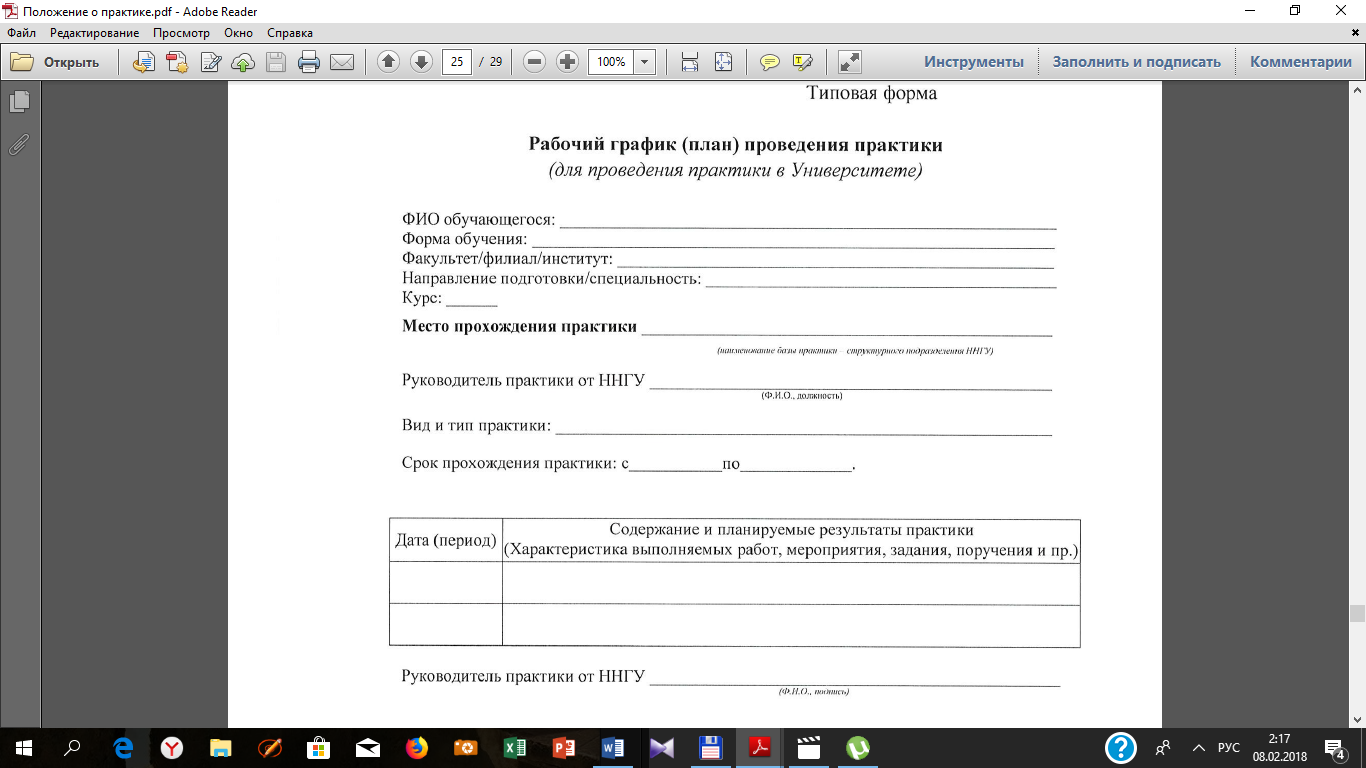 Приложение 4.ОТЗЫВ РУКОВОДИТЕЛЯ ПРАКТИКИо результатах прохождения практики и подготовки итогового отчетаСформированность компетенцийСоответствие подготовленного отчета требованиямНаучный руководитель практики:«  __  »  ___________  201_ г.Приложение 5.МИНИСТЕРСТВО ОБРАЗОВАНИЯ И НАУКИ РФФедеральное государственное автономное образовательное учреждениевысшего образования«Национальный исследовательский Нижегородский государственныйуниверситет им. Н.И. Лобачевского»Институт экономики и предпринимательстваКафедра _______________________________ОТЧЕТ ПОИССЛЕДОВАТЕЛЬСКОЙ ПРАКТИКЕ Аспирант ___ года обучения  Ф.И.О.	Руководитель практики:Ф.И.О., должность, уч. степень_______________Нижний Новгород2017Форма обученияКурс (семестр)очная3 курс 6 семестрзаочная3 курс 6 семестрп/пЭтапСодержание этапаТрудоемкость1ОрганизационныйУчастие в организационном собранииПолучение комплекта документов, включающего:рабочий график (план) практики;предписание на практику;индивидуальное задание на практику.2 часа2Основной Ежедневное выполнение практической работы и заполнение отчета по практике.Освоение инструментов и методов исследования, описание программы исследования.Подготовка публикации по материалам научно-исследовательской работы.Консультации с руководителем практики.96 часов3Заключительный Формирование отчета. Предъявление обучающимся результатов работы по практике и комплекта документов (перечислены выше).Оценка результатов прохождения практики.10 часовИТОГО:108 часовНижегородский государственный университет им. Н.И. Лобачевского Гагарина пр-т, д. 23, Н. Новгород, 603950, телефон: 462-30-36Декан факультета/директор филиала, института__________________                         (подпись)_________________                  (инициалы, фамилия)          Приступил к практике«____»___________________ 201__ г. _______________________________  (Подпись руководителя практики, печать структурного подразделения ННГУ или профильной организации)                         Окончил практику          «____»_________________201__ г.       ______________________________  (Подпись руководителя практики, печать структурного подразделения ННГУ или профильной организации)_________________________                      должность_____________________                       подпись_________________________         И.О. Фамилия_________________________                      должность_____________________                       подпись_________________________         И.О. ФамилияРуководитель практики от ННГУ______________________подпись__________________________                 И.О. ФамилияРуководитель практики от профильной организации (при прохождении практики в профильной организации)_______________________подпись__________________________                 И.О. ФамилияОбучающийся_______________________                                   подпись__________________________                 И.О. ФамилияФамилия, имя, отчество студентаФамилия, имя, отчество студентаФамилия, имя, отчество студентаФамилия, имя, отчество студентауровень подготовки:уровень подготовки:уровень подготовки:нужное указатьнужное указатьнаправление подготовки:   направленность программы:   КомпетенцииКомпетенцииЗаданияОбобщенная оценка сформированности компетенцииУК-2способность проектировать и осуществлять комплексные исследования, в том числе междисциплинарные, на основе целостного системного научного мировоззрения с использованием знаний в области истории и философии науки Изучение, систематизация и описание теоретико-методологических подходов и проблемных аспектов области научного исследованиянизкий/ минимально допустимый /средний/высокийУК-3готовность участвовать в работе российских и международных исследовательских коллективов по решению научных и научно-образовательных задачПодготовка статьи по материалам научно-исследовательской работы для участия в научно-практической конференции международного или всероссийского уровнянизкий/ минимально допустимый /средний/высокийОПК-1способность самостоятельно осуществлять научно-исследовательскую деятельность в соответствующей профессиональной области с использованием современных методов исследования и информационно-коммуникационных технологийПроведение библиографической работы по поиску источников литературы с использованием электронной информационно-образовательной среды организациинизкий/ минимально допустимый /средний/высокийОПК-2готовность организовать работу исследовательского коллектива в научной отрасли, соответствующей направлению подготовкиИзучение специфики коллективного научного исследования в сфере экономики и управлениянизкий/ минимально допустимый /средний/высокийПК-1способность проводить анализ и оценку мероприятий в области экономической политики и принятия стратегических решений на микро- и макроуровне, используя методологию экономического исследованияСбор данных для проведения анализа в соответствии с выбранной темой исследованиянизкий/ минимально допустимый /средний/высокийПК-3готовность использовать математический инструментарий для анализа экономических процессов и выработки практических рекомендаций для принятия решений в сфере экономики, финансов, менеджментаОценка развития выбранной для исследования сферынизкий/ минимально допустимый /средний/высокийПК-4способность проводить исследования проблем становления и развития теории и практики управления организациями как социальными и экономическими системами с целью вскрытия устойчивых связей и закономерностей, определяющих природу и содержание этих проблем, логику и механизмы их разрешенияИзучение проблемных аспектов в области научного исследованиянизкий/ минимально допустимый /средний/высокийПК-5способность разрабатывать теоретические и методологические принципы, методы и способы управления социальными и экономическими системамиИзучение теоретико-методологических подходов в области научного исследованиянизкий/ минимально допустимый /средний/высокийПК-6готовность реализовывать предпринимательские инициативы при управлении проектами в научных, образовательных организациях, учреждениях социальной сферы и высокотехнологичных предприятияхРазработка программы исследованиянизкий/ минимально допустимый /средний/высокийНаименование требованияЗаключение о соответствии требованиям1. Методологическая грамотность2. Актуальность темы исследования3. Качество подготовленных материалов4. Качество организации деятельности5. Методическая грамотность: знание методов и технологий, правил и принципов их применения6. Качество решения исследовательских задач7. Практическая значимостьДостоинства и недостатки работы аспиранта:Общее заключение о результатах прохождения исследовательской практики, установленных Основной профессиональной образовательной программой подготовки аспирантов по направлению подготовки 38.06.01 «Экономика», направленности 08.00.05 Экономика и управление народным хозяйством (экономика, организация и управление предприятиями, отраслями, комплексами – промышленность, сфера услуг; региональная экономика; менеджмент)Обобщенная оценка(Подпись)(Фамилия И.О.)